2023 Rotary District 6440 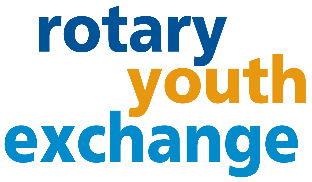 Short-term Youth Exchange:  Next StepsBy December 15th:Student will be sent link to the computer-generated Short-term exchange application and the corresponding application tipsStudent will be sent supplemental forms and documents to provideHost families will be sent link to the computer-generated Host Family application and the corresponding Host Family application guideBy January 15th  Student section: Student completed computer generated Short-term exchange application to be completed using link:  DO NOT SIGN the agreement portion at this time as it needs to be witnessed.Gathered and completed all student supplemental documents Send quality scan of Student supplemental documents to District representative at rye.chair@rotary6440.org to be checked for thoroughness. Download Genuis Scan on your phone and send documents as color pdf. Scheduled doctor visit for completion of Medical form and signature in BLUE INKDiscuss with family which countries you might want to be matched with.  Consider travel costs and language level in this decision.  Prepare $150 non-refundable application fee.  Write check to: District 6440 Rotary Youth Exchange note: Short-Term.Applied for passport if you do not have one already.  By January 15th:  Parents Host Family section: Parents completed computer generated Host Family application.All adults in home (anyone that is over 18) have provided 2 references & notified your references of this pending email per the instructions.  All adults have completed the criminal background check application from InCheck link sent after initial host family application form completed.Instructions to complete the online youth protection training will be sent to the family along with completion deadline. By January 31st 	Once confirmed applications are ok - District Representative will contact you for final application review, home visit and witness candidate and both biological or legal parents’ signatures.  Make copy of the application for your own files.District will notify candidates and YEOs if they did not qualify for the exchange.Application fee is deposited at this stage.February – March 2023:	Overseas match identified and shared with candidates.  Talk about activities you want to provide while hosting and potential interest when overseas.Communicate with your families after instructed “ok to go”.April:	Travel timing, exchange duration, and which family hosts first is decided by the families. themselves.  Remember the program is for 3 weeks minimum in each country. We’d like the students to travel between the families together – however this is not required.  District will advise if multiple students matched to the same District for travel alignment.Countries summer breaks might not overlap completely.  You can discuss potential attending high school options with your guidance counselor.  Some high schools might accommodate a week or two for an exchange student to shadow, preferably after the 1st week of school.  Not all schools in Illinois will allow the students to shadow, especially given post-pandemic vaccination expectations.Advise District representative of travel plans Guarantee forms for your match inbound short-term exchange is completed by sponsoring District and Clubs.  Your Guarantee form will be completed by the overseas contacts and provided to you.April 29th (location TBD):	Candidate and parent mandatory training.Sign commitment form at training. Keep copy for yourself. Obtain insurance and provide copies to District representative. Finalize travel plans and share itinerary with District representative. Summer:	Enjoy the exchange experience.  Attend District 6440 summer picnic based on timing of matches in USA – for whole family. Provide pictures and share stories of exchange.  This might be posted on Rotary Facebook and used for future recruitment. August - November 2023 & April 2024:	Please pay it forward.  Assist with local recruitment (Fall) and District training (Spring). Consider attending the District Youth Assembly (in November)Consider joining Interact if you have not done so alreadyAdvise if you’re interested in attending the 4 day Rotary Youth Leadership Award (RYLA) in November. Advise if you’re willing to host an inbound long-term student for 3-4 months the following year. 
Questions?  Terry Dunleavy District Short-term CoordinatorTerry.Dunleavy@tnrresources.com847-997-1627

orRebecca Dunleavy – District RYE Chairrebadunleavy@gmail.com847-997-3603